Name:  	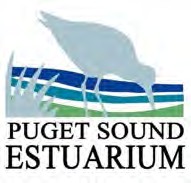 The Puget Sound Rocks!Answer KeyDate: _ 	How is a glacier formed?Glaciers are formed when snow remains in the same area year-round, where enough snow accumulates to transform into ice.What is a fjord?Fjord are long, narrow, u-shaped valleys that fill with sea water and are a result of retreating glaciersList 3 animals found in Washington’s fossil record.Horse and BisonMammothsMastodonsHow old is the Puget Sound we see today?The Puget Sound that we see today was craved about 13,000 years ago.What are the 5 main basins that make up the Puget Sound?Whidbey Basin, Central Basin, South Basin, Admiralty Inlet, and Hood Canal.Name the 3 natural forces still changing the Puget Sound landscape.Earthquakes, tsunamis, and landslides.The Puget Sound Rocks! | Student Activity Worksheet